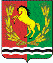 АДМИНИСТРАЦИЯМУНИЦИПАЛЬНОГО ОБРАЗОВАНИЯ РЯЗАНОВСКИЙ СЕЛЬСОВЕТ
АСЕКЕЕВСКОГО РАЙОНА ОРЕНБУРГСКОЙ ОБЛАСТИПОСТАНОВЛЕНИЕ ===========================================================22.12.2023                                       с. Рязановка                                       № 149-п Об утверждении документации по планировке территории (проект планировки территории, совмещенный с проектом межевания территории) для строительства объекта АО «ОЙЛГАЗТЭТ»:«Обустройство скважин Северо-Рачковского месторождения.2 очередь»В соответствии со статьями 5.1, 45, 46 Градостроительного кодекса РФ, Федеральным законом от 06.10.2003 г. № 131-ФЗ «Об общих принципах организации местного самоуправления в РФ», на основании постановления администрации МО Рязановский сельсовет № 126-п от 16.11.23 г. «О проведении публичных слушаний», и заключения по результатам публичных слушаний, постановляю:Утвердить документацию по планировке территории (проект планировки территории, совмещенный с проектом межевания территории) для строительства объекта АО «ОЙЛГАЗТЭТ»: «Обустройство скважин Северо-Рачковского месторождения. 2 очередь» в границах Рязановского сельсовета.Контроль за исполнением настоящего постановления оставляю за собой.Постановление вступает в силу после его официального опубликования.Глава муниципального образования                                                           А.В. Брусилов